Stelmakhov Sergiy VolodimirovichExperience:Position applied for: 4th EngineerDate of birth: 29.12.1988 (age: 28)Citizenship: UkraineResidence permit in Ukraine: YesCountry of residence: UkraineCity of residence: OdessaPermanent address: Bocharova StrContact Tel. No: +38 (048) 711-41-41 / +38 (093) 849-58-67E-Mail: stelmahov_sergey@mail.ruSkype: NuseoxydU.S. visa: Yes. Expiration date 30.04.2022E.U. visa: NoUkrainian biometric international passport: Not specifiedDate available from: 01.06.2017English knowledge: GoodMinimum salary: 3200 $ per monthPositionFrom / ToVessel nameVessel typeDWTMEBHPFlagShipownerCrewing3rd Engineer16.01.2017-16.05.2017TorrenteContainer Ship-&mdash;3rd Engineer06.06.2016-08.10.2016TenoContainer Ship94526Man b&w59290LiberiaHull 1794Columbia3rd Engineer20.12.2015-19.04.2016MaipoContainer Ship-&mdash;4th Engineer17.05.2015-21.09.2015MaipoContainer Ship81002Wartsila Sulzer77800LiberiaHapag  LloydColumbia4th Engineer01.08.2014-29.01.2015Multi-Purpose Vessel6 M 43C-&mdash;3rd Engineer25.08.2012-10.12.2012Bulk Carrier-&mdash;Engine Cadet26.06.2012-19.08.2012Ro-Ro-&mdash;Engine Cadet03.04.2012-09.06.2012Ro-Ro-&mdash;Engine Cadet11.01.2012-11.02.2012Ro-Ro-&mdash;Engine Cadet15.11.2011-15.12.2011Ro-Ro-&mdash;Engine Cadet28.02.2011-16.06.2011Heavy Lift Vessel-&mdash;Wiper07.08.2009-30.11.2009Bulk Carrier-&mdash;Wiper06.08.2007-22.12.2007Bulk Carrier-&mdash;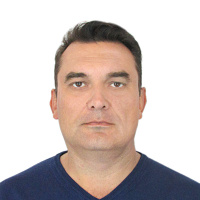 